SREDA, 22. 4. 2020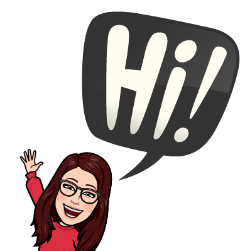 MAT – Prištevam enicePrištevanje enic brez prehoda deseticeManja ima 100 znamk. Teta ji podari 3 znamke. Koliko znamk ima Manja sedaj?R: 100 + 3 = ______ 	 Predstavimo ga grafično.         	O: Manja ima sedaj _____________________________________________________.200 + 5 =					600 + 7 =700 + 8 =					900 + 1 =400 + 3 =					300 + 9 =Manja še vedno zbira znamke. Sedaj jih ima že 140. Teta ji tokrat prinese 5 novih znamk.  Koliko znamk že ima?R: 140 + 5 = ______	Predstavimo ga grafično.   O : Manja ima že ______________________________________________________.330 + 4 = 					280 + 9 =470 + 6 =					620 + 5 =760 + 7 =					540 + 1 =V SDZ 3/29 reši naloge.SPO – Pisno preverjanje znanjaČe imaš možnost, test natisni in rešenega fotografiraj in pošlji. V primeru, da nimaš tiskalnika, v pisanko za SPO zapisuj le odgovore. Te oštevilči. Pošlji zapis v zvezku. Rešuj sam-a, saj boš le tako videl-a, koliko zares znaš.  Test od tebe zahteva kar podrobno znanje ter znanje na različnih nivojih. Danes pošlji le test preverjanja za SPO. Ostale naloge boš sam-a preveril-a s pomočjo rešitev, ki ti jih pošljem jutri.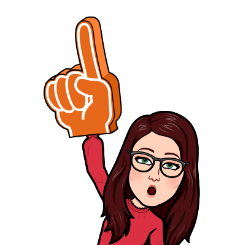 SLJ – BESEDE Z ENAKIM POMENOM – sopomenke V razpredelnici z isto barvo pobarvaj besede, ki spadajo skupaj.Besede, ki imajo enak pomen so SOPOMENKE.V pisanko napiši gornji naslov ter prepiši poudarjeno poved. V  SDZ2/68 naredi 1. nalogo ter nalogo Ponovim v pisanko, ostalo kar v SDZ. Lahko (ni potrebno) narediš tudi vaje v e-SDZ pri čebelici.https://folio.rokus-klett.si/?credit=LIB3SDZSLO2_2015&pages=iGUM – OrkesterNajprej na spodnji povezavi poslušaj del posnetka in opazuj orkester ter dirigenta. Benjamina Brittna: Vodič po orkestru za mlade poslušalce Young Persons Guide – Brittenhttps://www.youtube.com/watch?v=3HhTMJ2bek0V SDZ/39, 40 preberi vse o orkestru ter reši 1. in 2. nalogo. Za zabavo pojdi na e-SDZ in poslušaj vse posnetke pri čebelici. Ko bo igral orkester, lahko z miško utišaš posamezno glasbilo in poslušaš, kako zveni melodija brez njega. Malo se poigraj.Spodaj imaš posnetke zaslona navodil in preverjanja, če bi slučajno spet kaj nagajalo .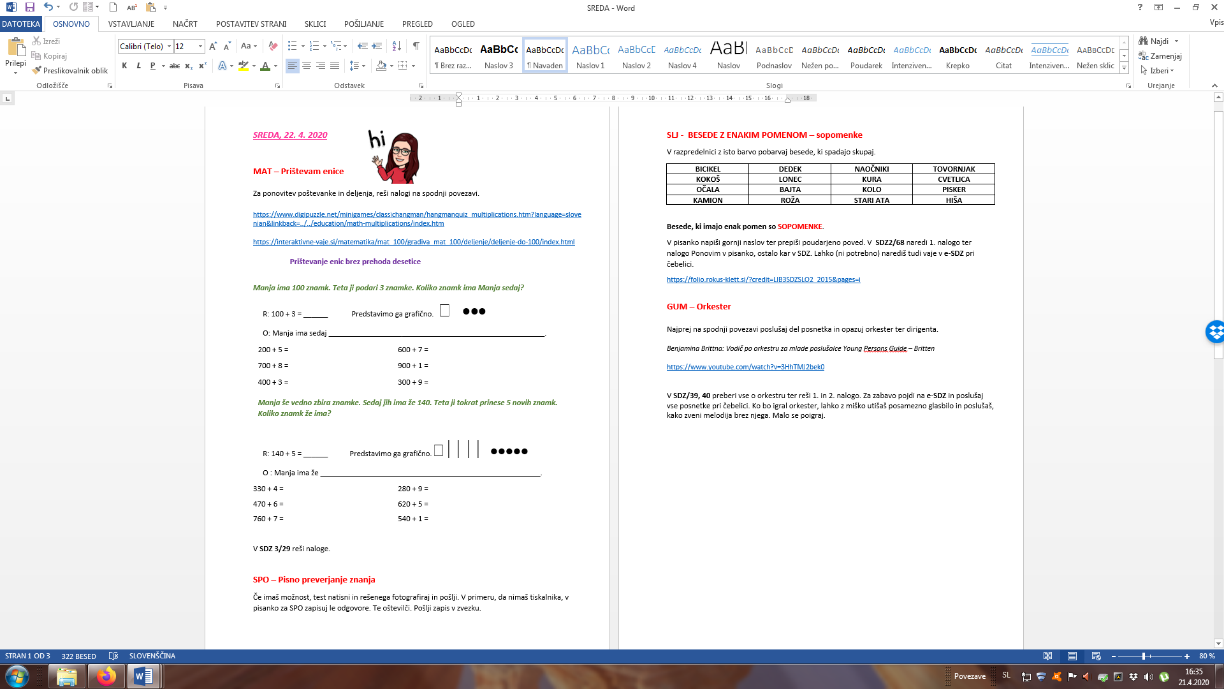 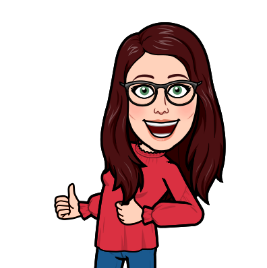 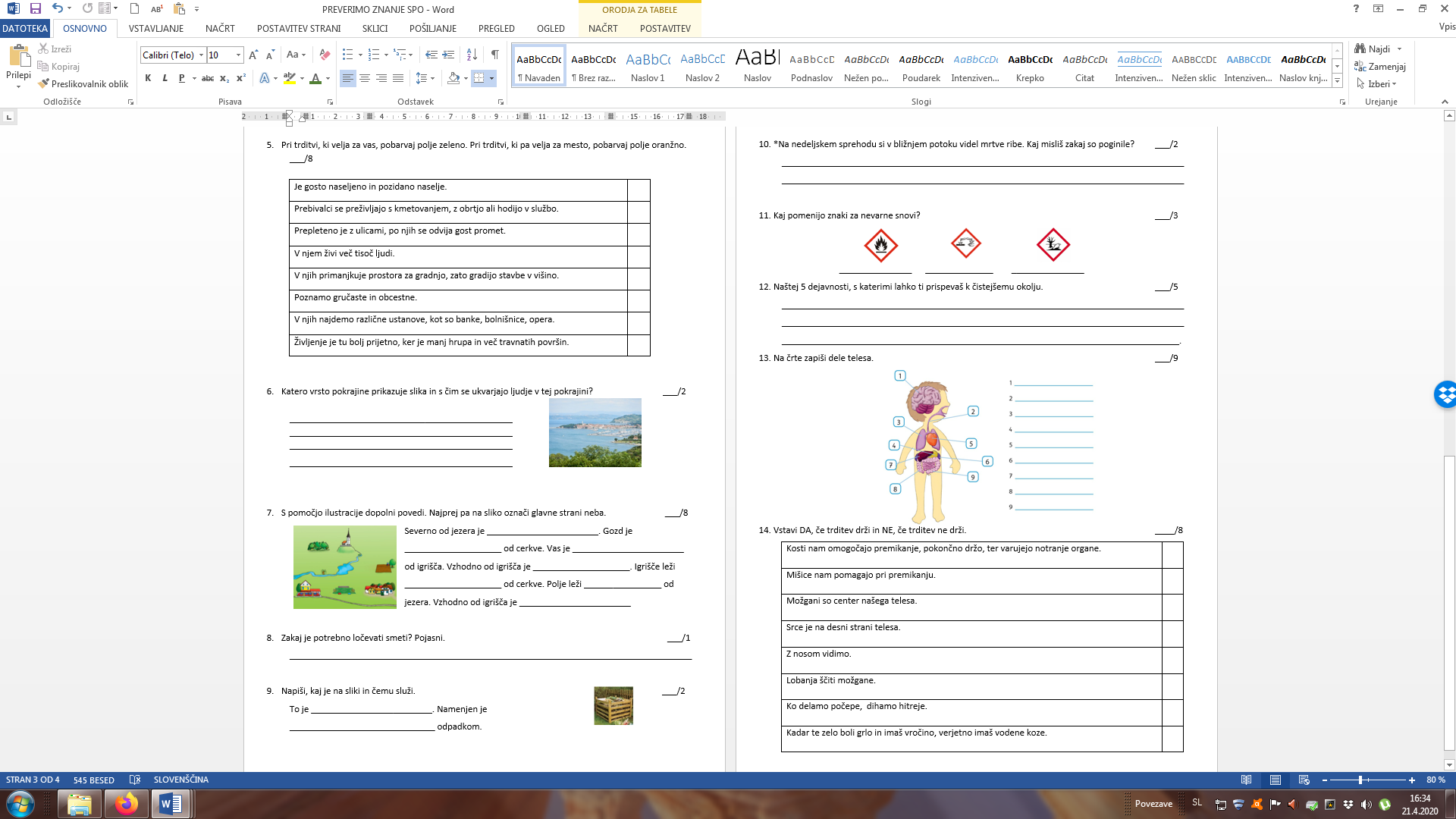 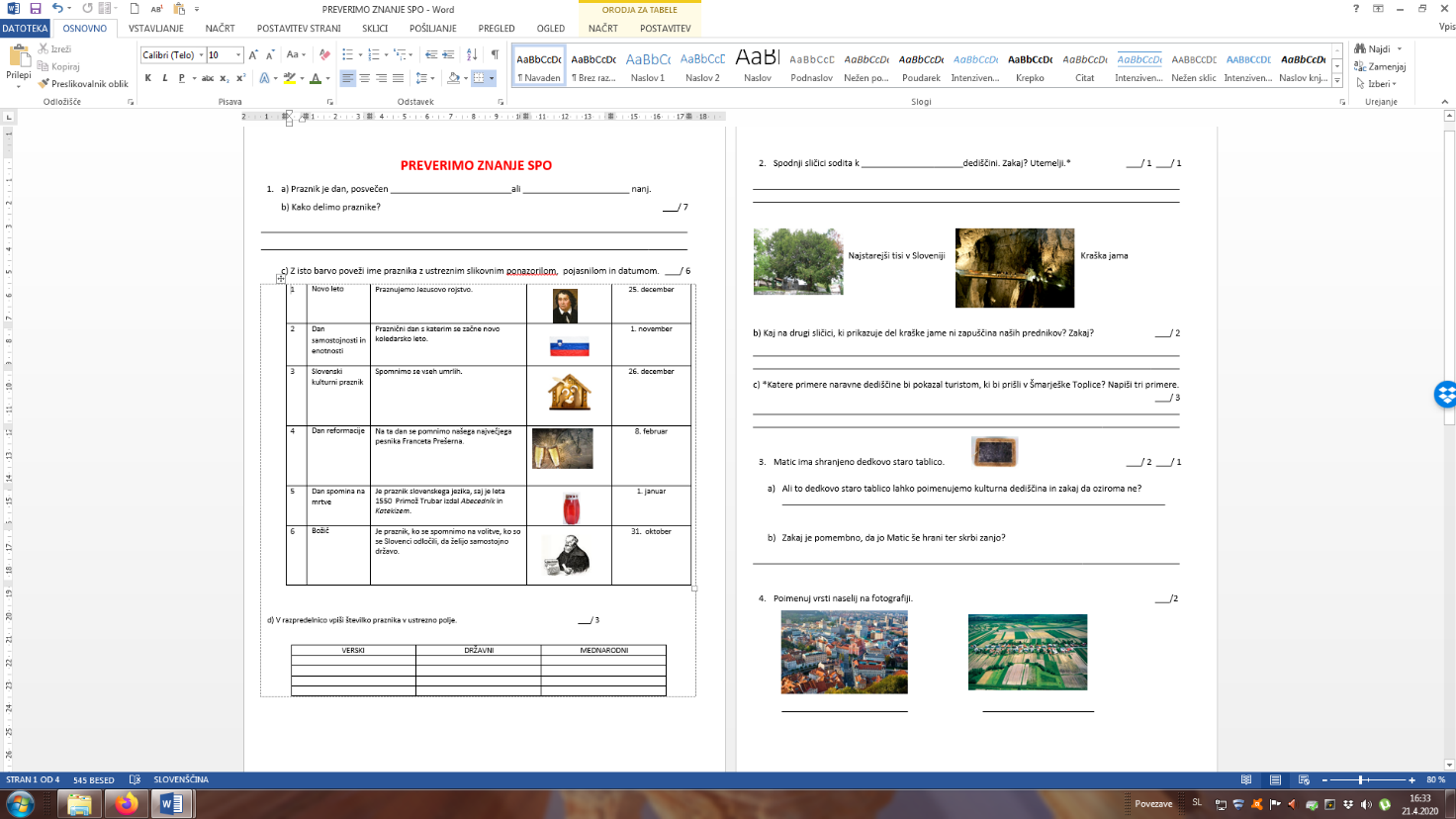 VBICIKELDEDEKNAOČNIKITOVORNJAKKOKOŠLONECKURACVETLICAOČALABAJTAKOLOPISKERKAMIONROŽASTARI ATAHIŠA